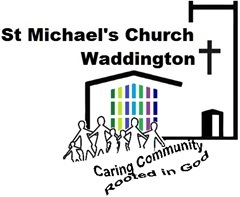 Rector: Revd Annabel Barber MACRITICAL INCIDENT POLICYSt Michael’s Church is committed, so far as is reasonably practicable, to providing a safe and healthy environment and conditions for its members and volunteers, church members, all involved in its activities and all who use its premises. This policy outlines the actions to be taken in the event of a critical incident.What is a Critical Incident?A critical incident may be defined as any sudden and unexpected incident or sequence of events which causes trauma within a church community and which overwhelms the normal coping mechanisms of that church.  Traumatic events cause intense fear and may involve a threat of physical harm or actual physical harm. A traumatic experience may have a profound effect on people’s physical health, mental health, and development. How a church copes in the immediate aftermath of an incident, as well as ongoing support and a culture of building resilience may also affect how the church community and individuals cope and recover in the longer term.Examples of critical incidents are: fatal or near fatal accident of any sort involving any member of the church during a church activity, a child, a member or members or relatives of any of the same that may affect the church; a sudden death through other causes; the receipt of news or experience of a serious or terminal illness of either a child or an adult linked to the church; an incident involving the physical building e.g. a fire, explosion or bomb alert; a criminal incident; professional misconduct; a serious safe-guarding matter; long-term trauma caused as a result of on-going illness, unemployment, family breakdown; or even major local, national or international tragedy.  See Appendix 1 for a fuller list.Experience has shown that churches that have thought about how they would cope or that have a Critical Incident Management Plan in place, will handle the situation better.  They tend to provide the best support to their community, church members and families, and return to normality sooner while continuing to be alert to the vulnerability of all concerned.Critical incidents happen when least expected.  When a church is affected by a crisis all members have an important role to play in supporting the emotional health and wellbeing of their church and community and in maintaining control of the situation in the church.  There are a number of people you will need to contact and actions to take.  Appendix 2 gives a checklist of actions that will be considered in an emergency.  As a general rule, people involved should be encouraged to talk, and a plan will be devised for handling the reactions and feelings of people affected – the most common reactions will include denial, silence / quiet, withdrawal, guilt, anger and helplessness and/or distress.  Families and partners may wish to have a level of privacy or secrecy surrounding a critical incident or long-term trauma as they try to cope in a very difficult situation. However, our church has a duty of care to all the children and members in the church. It is important to gently explain this to families and work out an agreed way forward so that children, church members and others don’t first hear of the incident in the village, at the church gate, or through social media. At all times we aim to be as open as possible.We will consider using outside professionals to support and debrief church members affected and support may also be available from the Diocese. As far as possible, the church will be kept open and normal church routines will be maintained while being a supportive presence for the whole parish. Appendix 1 – Critical Incidents that can affect a church
These have already affected some churchesSudden death, including suicide, of church member that the congregation know well. Death or serious injury of a church member on a church tripSevere injury of a church member as a result of road traffic accidentSerious assault on church member or priest in churchDisappearance of a church memberViolent/disturbed intruder on church premises Serious damage to church building or property through flood, fire or vandalismCivil disturbance in local communityEpidemic in school or communityChurch used in an emergency / community disaster planningChurch members  witnessing an accident or violenceA serious safeguarding incidentA major local, national or international tragedy for example a terrorist attack, a natural disaster, a serious road traffic incidentA bomb alertA criminal incidentA professional misconduct issueDomestic violenceAppendix 2 - Church Checklist	
The following is a basic checklist of actions to consider in an emergency:This Policy was adopted by St Michael’s Church, Waddington PCC on………………………………………Review Date Nov 2019Signed………………………………………………..Annabel Barber. ( Incumbent)The parish Safeguarding Officer is ……Patricia Reid…….Lead RolesPerson/s Responsible Landline or Mobile NumberTrigger support from Diocese, Communications Officer, Safeguarding Team (where appropriate), Archdeacon, Bishop’s Chaplain and appropriate contacts on emergency list depending on the nature of the emergency, for example the police (who may help with a presence to deter press etc.)RectorChurchwarden01522 7213060784167981801522 80639007984 440112Establish central information point e.g. website/ phone number1. Webmaster2. Diocesan Communications Officer (or representative, e.g. Bishop’s Chaplain 01522 50 40 94)01522 72130607885 99 99 07Brief person/persons to update website, take phone calls1 Rector.2.Diocesan Communications Officer01522 72130607885 99 99 07Arrange briefing and debriefing of PCC and church members1. Rector.2.Diocesan Communications Officer3. Archdeacon01522 72130607885 99 99 0701522 504039Decide how you will inform wider community1. Rector.2.Diocesan Communications Officer3. Archdeacon01522 72130607885 99 99 0701522 504039Manage Media (prepare statement)1. Diocesan Communications Officer07885 99 99 071.2.1.2.